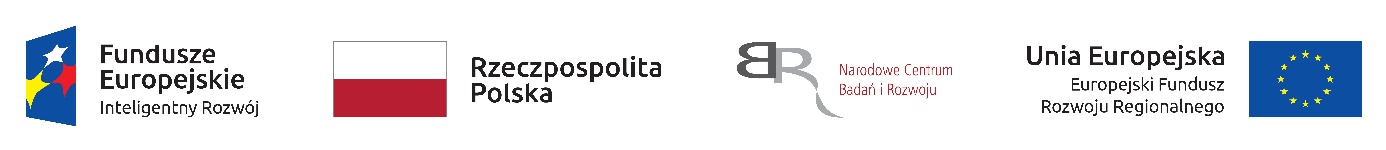 Konkurs INFOSTRATEG IWnioseko dofinansowanie projektuInstytucja			Narodowe Centrum Badań i RozwojuProgram	Strategiczny Program Badań Naukowych i Prac Rozwojowych „Zaawansowane technologie informacyjne, telekomunikacyjne i mechatroniczne” - INFOSTRATEGKonkurs	IOgłoszenie konkursu	30 listopada 2020 r.Nabór wniosków	4 stycznia – 03 marca 2021 r.PROJEKTPodstawowe informacje o projekcieTytuł projektuStreszczenie projektuKlasyfikacja projektuOkres realizacji projektuKosztorys wykonania projektu WNIOSKODAWCAInformacje o WnioskodawcyTyp WnioskodawcyDane identyfikacyjneCEL i UZASADNIENIE REALIZACJI PROJEKTU1. Cele i założenia projektu2. Nowość rezultatów projektu3. Wdrożenie wyników projektu3.1. Opis wdrożenia Data wdrożeniaOPIS PRAC BADAWCZO-ROZWOJOWYCHMetodologia realizacji projektuOpis prac badawczo-rozwojowychBADANIA PRZEMYSŁOWE (jeśli dotyczy)PRACE ROZWOJOWE PRACE PRZEDWDROŻENIOWE (jeśli dotyczy)PRACE PRZEDWDROŻENIOWE – POMOC DE MINIMIS (jeśli dotyczy)Ryzyka w projekcieHarmonogram realizacji projektuZDOLNOŚĆ WNIOSKODAWCY DO WYKONANIA PROJEKTUDoświadczenie Wnioskodawcy/Członków konsorcjum w zakresie realizacji projektów B+R oraz komercjalizacji ich wyników1a.   Zasoby kadrowe (w tym administracyjne) Wnioskodawcy/Członków konsorcjumKadra naukowo-badawcza zaangażowana w projektKierownik B+RKluczowy personel B+RPozostały personel B+R (jeśli dotyczy)Kadra B+R planowana do zaangażowania (jeśli dotyczy)Zasoby techniczne oraz wartości niematerialne i prawne (WNiP) niezbędne do zrealizowania projektuDostęp do aparatury/infrastruktury niezbędnej do realizacji projektuWNiP niezbędne do zrealizowania projektuPodwykonawcy (jeśli dotyczy) Wnioskodawca/ Lider konsorcjum (jeśli dotyczy)Członek konsorcjum (jeśli dotyczy)Sytuacja finansowa Wnioskodawcy (jeśli dotyczy)Etyka w zakresie sztucznej inteligencjiWnioskodawca/ Lider konsorcjum Członek konsorcjum (jeśli dotyczy)CZĘŚĆ FINANSOWA KOSZTY REALIZACJI PROJEKTU WNIOSKODAWCY/LIDERA KONSORCJUM1. WYNAGRODZENIA (W)2. PODWYKONAWSTWO (E) 3. POZOSTAŁE KOSZTY BEZPOŚREDNIE (Op) 4. KOSZTY POŚREDNIE (O)BUDŻET PROJEKTU - PODSUMOWANIEWSKAŹNIKI WSKAŹNIKI PRODUKTUWnioskodawca/Członek konsorcjum Ogółem dla projektuWSKAŹNIKI REZULTATU BEZPOŚREDNIEGOWnioskodawca/Członek konsorcjum Ogółem dla projektuWSKAŹNIKI WPŁYWU Wnioskodawca/Członek konsorcjum WPŁYWUOgółem dla projektuOŚWIADCZENIA Oświadczenia Wnioskodawcy/Lidera konsorcjumOświadczenia dot. Konsorcjanta: (nazwa Konsorcjanta)ZAŁĄCZNIKIZałączniki we wniosku o dofinansowaniePełnomocnictwo do reprezentacji Wnioskodawcy/Lidera konsorcjum (jeśli dotyczy);Załączniki na końcu wniosku Oświadczenie woli dotyczące złożenia wniosku za pośrednictwem systemu informatycznego – Wnioskodawca/Lider konsorcjum;Oświadczenie dotyczące doręczania pism za pomocą platformy ePUAP – Wnioskodawca/Lider konsorcjum;3a)  Sprawozdanie o działalności badawczej i rozwojowej (B+R) za rok poprzedzający rok naboru wniosków PNT-01 – Wnioskodawca/Lider konsorcjum (jeśli dotyczy);3b) 	Sprawozdanie o działalności badawczej i rozwojowej (B+R) za rok poprzedzający rok naboru wniosków PNT-01 – Konsorcjant (jeśli dotyczy);4a) 	Informacje na potrzeby ewaluacji – Wnioskodawca/Lider konsorcjum;4b) 	Informacje na potrzeby ewaluacji – Konsorcjant.Numer wniosku o dofinansowanieData złożenia wniosku Numer konkursuTytuł projektu (PL) Tytuł projektu (ENG) Akronim Streszczenie projektu (PL) OECD OECD OECD OECD OECD OECD OECD OECD Dziedzina nauki i techniki – Poziom 1Dziedzina nauki i techniki – Poziom 1Dziedzina nauki i techniki – 
Poziom 2Dziedzina nauki i techniki – 
Poziom 2Dziedzina nauki i techniki – 
Poziom 2Dziedzina nauki i techniki – Poziom 3Dziedzina nauki i techniki – Poziom 3Dziedzina nauki i techniki – Poziom 3Lista rozwijanaLista rozwijanaLista rozwijanaLista rozwijanaLista rozwijanaLista rozwijanaLista rozwijanaLista rozwijanaOECD” (jeśli dotyczy)OECD” (jeśli dotyczy)OECD” (jeśli dotyczy)OECD” (jeśli dotyczy)OECD” (jeśli dotyczy)OECD” (jeśli dotyczy)OECD” (jeśli dotyczy)OECD” (jeśli dotyczy)Dziedzina nauki i techniki - poziom 1Dziedzina nauki i techniki - poziom 1Dziedzina nauki i techniki - 
poziom 2Dziedzina nauki i techniki - 
poziom 2Dziedzina nauki i techniki - 
poziom 2Dziedzina nauki i techniki -poziom 3Dziedzina nauki i techniki -poziom 3Dziedzina nauki i techniki -poziom 3Lista rozwijanaLista rozwijanaLista rozwijanaLista rozwijanaLista rozwijanaLista rozwijanaLista rozwijanaLista rozwijanaNABSNABSNABSNABSNABSNABSNABSNABSPoziom 1Poziom 1Poziom 2Poziom 2Poziom 2Poziom 3Poziom 3Poziom 3Lista rozwijanaLista rozwijanaLista rozwijanaLista rozwijanaLista rozwijanaLista rozwijanaLista rozwijanaLista rozwijanaPKD projektu PKD projektu PKD projektu PKD projektu PKD projektu PKD projektu PKD projektu PKD projektu SekcjaDziałDziałGrupaKlasaKlasaPodklasaPodklasaLista rozwijanaLista rozwijanaLista rozwijanaLista rozwijanaLista rozwijanaLista rozwijanaLista rozwijanaLista rozwijanaMAEMAEMAEMAEMAEMAEMAEMAEProjekt dotyczy obszaru energetyki  Projekt dotyczy obszaru energetyki  Projekt dotyczy obszaru energetyki  Projekt dotyczy obszaru energetyki   tak tak tak nieNr w klasyfikacji MAE Nr w klasyfikacji MAE Nr w klasyfikacji MAE Nr w klasyfikacji MAE Lista rozwijanaLista rozwijanaLista rozwijanaLista rozwijanaZakres tematyczny konkursuZakres tematyczny konkursuZakres tematyczny konkursuZakres tematyczny konkursuZakres tematyczny konkursuZakres tematyczny konkursuZakres tematyczny konkursuZakres tematyczny konkursuLista rozwijanaLista rozwijanaLista rozwijanaLista rozwijanaLista rozwijanaLista rozwijanaLista rozwijanaLista rozwijanaSłowa kluczoweSłowa kluczoweSłowa kluczoweSłowa kluczoweSłowa kluczoweSłowa kluczoweSłowa kluczoweSłowa kluczoweSłowa kluczowe (PL) Słowa kluczowe (PL) Słowa kluczowe (PL) Słowa kluczowe (PL) Słowa kluczowe (PL) Słowa kluczowe (PL) Słowa kluczowe (PL) Słowa kluczowe (PL) Data rozpoczęcia okresu trwania projektu01/10/2021Data rozpoczęcia realizacji projektu przez Wykonawcę/Lidera Konsorcjum/Konsorcjanta01/10/2021Data rozpoczęcia realizacji fazy I przez Wykonawcę/Lidera Konsorcjum/Konsorcjanta01/10/2021Data zakończenia realizacji fazy I przez Wykonawcę/Lidera Konsorcjum/Konsorcjanta30/09/2022Liczba miesięcy realizacji fazy I12 miesięcyOCENA FORMALNO – MERYTORYCZNA fazy I3 miesiąceData rozpoczęcia realizacji fazy II przez Wykonawcę/Lidera Konsorcjum/Konsorcjanta01/01/2023Data zakończenia realizacji fazy II przez Wykonawcę/Lidera Konsorcjum/Konsorcjanta31/12/2023Liczba miesięcy realizacji fazy II12 miesięcyOCENA FORMALNO – MERYTORYCZNA fazy II3 miesiąceData rozpoczęcia realizacji fazy III przez Wykonawcę/Lidera Konsorcjum/Konsorcjanta01/04/2024Data zakończenia realizacji fazy III przez Wykonawcę/Lidera Konsorcjum/Konsorcjanta31/03/2025Liczba miesięcy realizacji fazy III12 miesięcyData zakończenia realizacji projektu przez Wykonawcę/Lidera Konsorcjum/Konsorcjanta31/03/2025Liczba miesięcy realizacji projektu przez Wykonawcę/Lidera Konsorcjum/Konsorcjanta36 miesięcyData zakończenia okresu trwania projektu31/03/2025Liczba miesięcy okresu trwania projektu42 miesiąceNR
FAZYNR
ZADANIAKATEGORIA BADAŃPODMIOT REALIZUJĄCYRODZAJ PODMIOTUKATEGORIE KOSZTÓWKATEGORIE KOSZTÓWKATEGORIE KOSZTÓWKATEGORIE KOSZTÓWKOSZTY OGÓŁEM (5+6+7+8)DOFINANSOWANIE NCBRWKŁAD WŁASNYNR
FAZYNR
ZADANIAKATEGORIA BADAŃPODMIOT REALIZUJĄCYRODZAJ PODMIOTUWEOPOKOSZTY OGÓŁEM (5+6+7+8)DOFINANSOWANIE NCBRWKŁAD WŁASNY1.2.3.4.5.6.7.8.9.10.11.I faza10,00I faza20,00I faza30,00Suma faza ISuma faza ISuma faza ISuma faza ISuma faza III faza40,00II faza50,00II faza60,00Suma faza IISuma faza IISuma faza IISuma faza IISuma faza IIIII faza70,00III faza80,00III faza90,00Suma faza IIISuma faza IIISuma faza IIISuma faza IIISuma faza IIIOGÓŁEM koszty kwalifikowalne:OGÓŁEM koszty kwalifikowalne:OGÓŁEM koszty kwalifikowalne:OGÓŁEM koszty kwalifikowalne:OGÓŁEM koszty kwalifikowalne:Wnioskodawca indywidualny tak nieKonsorcjum tak nieREGONNazwa (pełna) Nazwa (skrócona)Nazwa podstawowej jednostki organizacyjnej (jeśli dotyczy)Adres siedzibyAdres siedzibyAdres siedzibyAdres siedzibyAdres siedzibyUlicaNr budynkuNr lokaluKod pocztowyMiejscowość/dzielnicaPocztaGminaPowiatWojewództwoAdres do korespondencji (jeśli inny niż adres siedziby)Adres do korespondencji (jeśli inny niż adres siedziby)Adres do korespondencji (jeśli inny niż adres siedziby)Adres do korespondencji (jeśli inny niż adres siedziby)Adres do korespondencji (jeśli inny niż adres siedziby)UlicaNr budynkuNr lokaluKod pocztowyMiejscowość/dzielnica PocztaGminaPowiatWojewództwoAdres skrzynki ePUAPKRS/CEIDG/inny rejestr NIPPKD głównej działalności WnioskodawcyLista rozwijanaLista rozwijanaLista rozwijanaLista rozwijanaForma prawna  Lista rozwijanaLista rozwijanaLista rozwijanaLista rozwijanaForma własnościLista rozwijanaLista rozwijanaLista rozwijanaLista rozwijanaTyp wnioskodawcy przedsiębiorstwo przedsiębiorstwo przedsiębiorstwoTyp wnioskodawcyjednostka naukowa (organizacja prowadząca badania i upowszechniająca wiedzę)jednostka naukowa (organizacja prowadząca badania i upowszechniająca wiedzę)jednostka naukowa (organizacja prowadząca badania i upowszechniająca wiedzę)Status przedsiębiorstwa (jeśli dotyczy)Lista rozwijanaLista rozwijanaLista rozwijanaLista rozwijanaOsoba wyznaczona do kontaktuOsoba wyznaczona do kontaktuOsoba wyznaczona do kontaktuOsoba wyznaczona do kontaktuOsoba wyznaczona do kontaktuImięNazwiskoStanowiskoNr telefonuAdres e-mailOsoba upoważniona do reprezentacji WnioskodawcyOsoba upoważniona do reprezentacji WnioskodawcyOsoba upoważniona do reprezentacji WnioskodawcyOsoba upoważniona do reprezentacji WnioskodawcyOsoba upoważniona do reprezentacji WnioskodawcyImięNazwiskoFunkcja/StanowiskoImię NazwiskoFunkcja/StanowiskoPełnomocnictwo do reprezentacji Wnioskodawcy - załącznik w formacie pdf  (jeśli dotyczy)Pełnomocnictwo do reprezentacji Wnioskodawcy - załącznik w formacie pdf  (jeśli dotyczy)Pełnomocnictwo do reprezentacji Wnioskodawcy - załącznik w formacie pdf  (jeśli dotyczy)Pełnomocnictwo do reprezentacji Wnioskodawcy - załącznik w formacie pdf  (jeśli dotyczy)Pełnomocnictwo do reprezentacji Wnioskodawcy - załącznik w formacie pdf  (jeśli dotyczy)Pomoc publiczna i pomoc de minimis (jeśli dotyczy)Pomoc publiczna i pomoc de minimis (jeśli dotyczy)Pomoc publiczna i pomoc de minimis (jeśli dotyczy)Pomoc publiczna i pomoc de minimis (jeśli dotyczy)Pomoc publiczna i pomoc de minimis (jeśli dotyczy)Czy przedsiębiorstwo występuje o udzielenie pomocy publicznej na badania przemysłowe? Czy przedsiębiorstwo występuje o udzielenie pomocy publicznej na badania przemysłowe? Czy przedsiębiorstwo występuje o udzielenie pomocy publicznej na badania przemysłowe?  tak nieCzy przedsiębiorstwo występuje o udzielenie pomocy publicznej na prace rozwojowe?Czy przedsiębiorstwo występuje o udzielenie pomocy publicznej na prace rozwojowe?Czy przedsiębiorstwo występuje o udzielenie pomocy publicznej na prace rozwojowe? tak nieCzy przedsiębiorstwo występuje o udzielenie pomocy na prace przedwdrożeniowe?Czy przedsiębiorstwo występuje o udzielenie pomocy na prace przedwdrożeniowe?Czy przedsiębiorstwo występuje o udzielenie pomocy na prace przedwdrożeniowe? tak nieCzy przedsiębiorstwo występuje o udzielenie pomocy de minimis?Czy przedsiębiorstwo występuje o udzielenie pomocy de minimis?Czy przedsiębiorstwo występuje o udzielenie pomocy de minimis? tak nieCzy przedsiębiorstwo ubiega się o zwiększenie intensywności pomocy publicznej na badania przemysłowe z uwagi na to, że:Czy przedsiębiorstwo ubiega się o zwiększenie intensywności pomocy publicznej na badania przemysłowe z uwagi na to, że:Czy przedsiębiorstwo ubiega się o zwiększenie intensywności pomocy publicznej na badania przemysłowe z uwagi na to, że:Czy przedsiębiorstwo ubiega się o zwiększenie intensywności pomocy publicznej na badania przemysłowe z uwagi na to, że:Czy przedsiębiorstwo ubiega się o zwiększenie intensywności pomocy publicznej na badania przemysłowe z uwagi na to, że:Projekt obejmuje skuteczną współpracę co najmniej między dwoma niepowiązanymi ze sobą przedsiębiorstwami oraz: żadne z przedsiębiorstw nie ponosi więcej niż 70% kosztów kwalifikowalnych danej kategorii badań,projekt obejmuje współpracę co najmniej z jednym mikro-, małym lub średnim przedsiębiorstwem; podwykonawstwo nie jest traktowane jako skuteczna forma współpracy.Projekt obejmuje skuteczną współpracę co najmniej między dwoma niepowiązanymi ze sobą przedsiębiorstwami oraz: żadne z przedsiębiorstw nie ponosi więcej niż 70% kosztów kwalifikowalnych danej kategorii badań,projekt obejmuje współpracę co najmniej z jednym mikro-, małym lub średnim przedsiębiorstwem; podwykonawstwo nie jest traktowane jako skuteczna forma współpracy.Projekt obejmuje skuteczną współpracę co najmniej między dwoma niepowiązanymi ze sobą przedsiębiorstwami oraz: żadne z przedsiębiorstw nie ponosi więcej niż 70% kosztów kwalifikowalnych danej kategorii badań,projekt obejmuje współpracę co najmniej z jednym mikro-, małym lub średnim przedsiębiorstwem; podwykonawstwo nie jest traktowane jako skuteczna forma współpracy. tak nieOświadczam, że przedsiębiorstwa realizujące projekt w ramach konsorcjum są przedsiębiorstwami niepowiązanymi.Oświadczam, że przedsiębiorstwa realizujące projekt w ramach konsorcjum są przedsiębiorstwami niepowiązanymi.Oświadczam, że przedsiębiorstwa realizujące projekt w ramach konsorcjum są przedsiębiorstwami niepowiązanymi. tak nieProjekt zakłada skuteczną współpracę między przedsiębiorstwem i co najmniej jedną jednostką naukową (organizacją prowadzącą badania i  upowszechniającą wiedzę), jeżeli ta ostatnia ponosi co najmniej 10 % kosztów kwalifikowalnych i ma prawo do publikowania własnych wyników badań.Projekt zakłada skuteczną współpracę między przedsiębiorstwem i co najmniej jedną jednostką naukową (organizacją prowadzącą badania i  upowszechniającą wiedzę), jeżeli ta ostatnia ponosi co najmniej 10 % kosztów kwalifikowalnych i ma prawo do publikowania własnych wyników badań.Projekt zakłada skuteczną współpracę między przedsiębiorstwem i co najmniej jedną jednostką naukową (organizacją prowadzącą badania i  upowszechniającą wiedzę), jeżeli ta ostatnia ponosi co najmniej 10 % kosztów kwalifikowalnych i ma prawo do publikowania własnych wyników badań. tak nieWyniki całego projektu będą szeroko rozpowszechniane i w okresie do 3 lat od zakończenia projektu:Wyniki całego projektu będą szeroko rozpowszechniane i w okresie do 3 lat od zakończenia projektu:Wyniki całego projektu będą szeroko rozpowszechniane i w okresie do 3 lat od zakończenia projektu: tak niezostaną zaprezentowane na co najmniej 3 konferencjach naukowych i  technicznych, w tym co najmniej 1 o randze ogólnokrajowej lubzostaną zaprezentowane na co najmniej 3 konferencjach naukowych i  technicznych, w tym co najmniej 1 o randze ogólnokrajowej lubzostaną zaprezentowane na co najmniej 3 konferencjach naukowych i  technicznych, w tym co najmniej 1 o randze ogólnokrajowej lub tak niezostaną opublikowane w co najmniej 2 czasopismach naukowych lub technicznych (ujętych w wykazie czasopism opublikowanym przez MNiSW, aktualnym na dzień przyjęcia artykułu do druku) lub powszechnie dostępnych bazach danych zapewniających swobodny dostęp do uzyskanych wyników badań (surowych danych badawczych), lubzostaną opublikowane w co najmniej 2 czasopismach naukowych lub technicznych (ujętych w wykazie czasopism opublikowanym przez MNiSW, aktualnym na dzień przyjęcia artykułu do druku) lub powszechnie dostępnych bazach danych zapewniających swobodny dostęp do uzyskanych wyników badań (surowych danych badawczych), lubzostaną opublikowane w co najmniej 2 czasopismach naukowych lub technicznych (ujętych w wykazie czasopism opublikowanym przez MNiSW, aktualnym na dzień przyjęcia artykułu do druku) lub powszechnie dostępnych bazach danych zapewniających swobodny dostęp do uzyskanych wyników badań (surowych danych badawczych), lub tak niezostaną w całości rozpowszechnione za pośrednictwem oprogramowania bezpłatnego lub oprogramowania z licencją otwartego dostępu.zostaną w całości rozpowszechnione za pośrednictwem oprogramowania bezpłatnego lub oprogramowania z licencją otwartego dostępu.zostaną w całości rozpowszechnione za pośrednictwem oprogramowania bezpłatnego lub oprogramowania z licencją otwartego dostępu. tak nieCzy przedsiębiorstwo ubiega się o zwiększenie intensywności pomocy publicznej na prace rozwojowe 
z uwagi na to, że:Czy przedsiębiorstwo ubiega się o zwiększenie intensywności pomocy publicznej na prace rozwojowe 
z uwagi na to, że:Czy przedsiębiorstwo ubiega się o zwiększenie intensywności pomocy publicznej na prace rozwojowe 
z uwagi na to, że:Czy przedsiębiorstwo ubiega się o zwiększenie intensywności pomocy publicznej na prace rozwojowe 
z uwagi na to, że:Czy przedsiębiorstwo ubiega się o zwiększenie intensywności pomocy publicznej na prace rozwojowe 
z uwagi na to, że:Projekt obejmuje skuteczną współpracę co najmniej między dwoma niepowiązanymi ze sobą przedsiębiorstwami oraz żadne z przedsiębiorstw nie ponosi więcej niż 70% kosztów kwalifikowalnych danej kategorii badań,projekt obejmuje współpracę co najmniej z jednym mikro-, małym lub średnim przedsiębiorstwem; podwykonawstwo nie jest traktowane jako skuteczna forma współpracy. Projekt obejmuje skuteczną współpracę co najmniej między dwoma niepowiązanymi ze sobą przedsiębiorstwami oraz żadne z przedsiębiorstw nie ponosi więcej niż 70% kosztów kwalifikowalnych danej kategorii badań,projekt obejmuje współpracę co najmniej z jednym mikro-, małym lub średnim przedsiębiorstwem; podwykonawstwo nie jest traktowane jako skuteczna forma współpracy. Projekt obejmuje skuteczną współpracę co najmniej między dwoma niepowiązanymi ze sobą przedsiębiorstwami oraz żadne z przedsiębiorstw nie ponosi więcej niż 70% kosztów kwalifikowalnych danej kategorii badań,projekt obejmuje współpracę co najmniej z jednym mikro-, małym lub średnim przedsiębiorstwem; podwykonawstwo nie jest traktowane jako skuteczna forma współpracy.  tak nieOświadczam, że przedsiębiorstwa realizujące projekt w ramach konsorcjum są przedsiębiorstwami niepowiązanymi.Oświadczam, że przedsiębiorstwa realizujące projekt w ramach konsorcjum są przedsiębiorstwami niepowiązanymi.Oświadczam, że przedsiębiorstwa realizujące projekt w ramach konsorcjum są przedsiębiorstwami niepowiązanymi. tak nieProjekt zakłada skuteczną współpracę między przedsiębiorstwem i co najmniej jedną jednostką naukową (organizacją prowadzącą badania i upowszechniającą wiedzę), jeżeli ta ostatnia ponosi co najmniej 10 % kosztów kwalifikowalnych i ma prawo do publikowania własnych wyników badań.Projekt zakłada skuteczną współpracę między przedsiębiorstwem i co najmniej jedną jednostką naukową (organizacją prowadzącą badania i upowszechniającą wiedzę), jeżeli ta ostatnia ponosi co najmniej 10 % kosztów kwalifikowalnych i ma prawo do publikowania własnych wyników badań.Projekt zakłada skuteczną współpracę między przedsiębiorstwem i co najmniej jedną jednostką naukową (organizacją prowadzącą badania i upowszechniającą wiedzę), jeżeli ta ostatnia ponosi co najmniej 10 % kosztów kwalifikowalnych i ma prawo do publikowania własnych wyników badań. tak nieWyniki całego projektu będą szeroko rozpowszechniane i w okresie do 3 lat od zakończenia projektu:Wyniki całego projektu będą szeroko rozpowszechniane i w okresie do 3 lat od zakończenia projektu:Wyniki całego projektu będą szeroko rozpowszechniane i w okresie do 3 lat od zakończenia projektu: tak niezostaną zaprezentowane na co najmniej 3 konferencjach naukowych i technicznych, w tym co najmniej 1 o randze ogólnokrajowej, lubzostaną zaprezentowane na co najmniej 3 konferencjach naukowych i technicznych, w tym co najmniej 1 o randze ogólnokrajowej, lubzostaną zaprezentowane na co najmniej 3 konferencjach naukowych i technicznych, w tym co najmniej 1 o randze ogólnokrajowej, lub tak niezostaną opublikowane w co najmniej 2 czasopismach naukowych lub technicznych (ujętych w wykazie czasopism opublikowanym przez MNISW, aktualnym na dzień publikacji przyjęcia artykułu do druku), lub powszechnie dostępnych bazach danych zapewniających swobodny dostęp do uzyskanych wyników badań (surowych danych badawczych), lubzostaną opublikowane w co najmniej 2 czasopismach naukowych lub technicznych (ujętych w wykazie czasopism opublikowanym przez MNISW, aktualnym na dzień publikacji przyjęcia artykułu do druku), lub powszechnie dostępnych bazach danych zapewniających swobodny dostęp do uzyskanych wyników badań (surowych danych badawczych), lubzostaną opublikowane w co najmniej 2 czasopismach naukowych lub technicznych (ujętych w wykazie czasopism opublikowanym przez MNISW, aktualnym na dzień publikacji przyjęcia artykułu do druku), lub powszechnie dostępnych bazach danych zapewniających swobodny dostęp do uzyskanych wyników badań (surowych danych badawczych), lub tak niezostaną w całości rozpowszechnione za pośrednictwem oprogramowania bezpłatnego lub oprogramowania z licencją otwartego dostępu.zostaną w całości rozpowszechnione za pośrednictwem oprogramowania bezpłatnego lub oprogramowania z licencją otwartego dostępu.zostaną w całości rozpowszechnione za pośrednictwem oprogramowania bezpłatnego lub oprogramowania z licencją otwartego dostępu. tak nieZałącznik w formacie pdf (jeśli dotyczy)Poziom nowości rezultatów projektuPoziom nowości rezultatów projektuco najmniej w skali polskiego rynkuco najmniej w skali polskiego rynku i rynków zagranicznych Oczekiwany rezultat projektuOczekiwany rezultat projektuOczekiwany rezultat projektuOczekiwany rezultat projektuZałącznik w formacie pdf (jeśli dotyczy)Załącznik w formacie pdf (jeśli dotyczy)Opis nowości rezultatów projektu Opis nowości rezultatów projektu Opis nowości rezultatów projektuOpis nowości rezultatów projektuZałącznik w formacie pdf (jeśli dotyczy)Załącznik w formacie pdf (jeśli dotyczy)Przewidywana data wdrożeniaSposób wdrożenia wyników projektu Sposób wdrożenia wyników projektu Sposób wdrożenia wyników projektu wprowadzenie wyników do własnej działalności gospodarczej wnioskodawcy (w konsorcjum – min. 1 konsorcjanta będącego przedsiębiorstwem) poprzez rozpoczęcie produkcji lub świadczenia usług na bazie uzyskanych wyników tak nieudzielenie licencji niewyłącznej (na zasadach rynkowych) na korzystanie z przysługujących wnioskodawcy (w przypadku projektów realizowanych przez konsorcjum - liderowi konsorcjum i konsorcjantom) praw do wyników w działalności gospodarczej prowadzonej przez inne przedsiębiorstwa (a w przypadku projektów realizowanych przez konsorcjum – przedsiębiorstwo spoza konsorcjum) tak niesprzedaż (na zasadach rynkowych) praw do wyników w celu wprowadzenia ich do działalności gospodarczej innego przedsiębiorstwa (a w przypadku projektów realizowanych przez konsorcjum – przedsiębiorstwa spoza konsorcjum), z zastrzeżeniem, że za wdrożenie wyników nie uznaje się zbycia tych wyników w celu ich dalszej odsprzedaży. tak nieOpis wdrożenia Ryzyka związane z wdrożeniemWłasność intelektualnaPlanowana ochrona praw własności intelektualnejWykazanie braku barier we wdrożeniu wyników projektuOpis korzyści (społecznych/ekonomicznych/środowiskowych) wynikających z wdrożenia rezultatów projektuEfekt dyfuzjiEfekt dyfuzji (jeśli dotyczy)Załącznik w formacie pdf (jeśli dotyczy)Nr fazyNr fazyNr fazyI fazaI fazaNr fazyNr fazyNr fazyII fazaII fazaNr fazyNr fazyNr fazyIII fazaIII fazaNr zadaniaNr zadaniaNr zadaniaNazwa zadaniaNazwa zadaniaNazwa zadaniaWykonawca zadaniaWykonawca zadaniaWykonawca zadaniaOkres realizacji zadania (liczba miesięcy) Okres realizacji zadania (liczba miesięcy) Okres realizacji zadania (liczba miesięcy) Miesiąc rozpoczęcia zadania Miesiąc rozpoczęcia zadania Miesiąc rozpoczęcia zadania Miesiąc zakończenia zadaniaMiesiąc zakończenia zadaniaMiesiąc zakończenia zadaniaProblem do rozwiązaniaProblem do rozwiązaniaProblem do rozwiązaniaProblem do rozwiązaniaProblem do rozwiązaniaProblem do rozwiązaniaZałącznik w formacie pdf (jeśli dotyczy)Załącznik w formacie pdf (jeśli dotyczy)Załącznik w formacie pdf (jeśli dotyczy)Załącznik w formacie pdf (jeśli dotyczy)Załącznik w formacie pdf (jeśli dotyczy)Załącznik w formacie pdf (jeśli dotyczy)Opis prac przewidzianych w ramach zadaniaOpis prac przewidzianych w ramach zadaniaOpis prac przewidzianych w ramach zadaniaOpis prac przewidzianych w ramach zadaniaOpis prac przewidzianych w ramach zadaniaOpis prac przewidzianych w ramach zadaniaEfekt końcowy zadania – kamień milowyEfekt końcowy zadania – kamień milowyEfekt końcowy zadania – kamień milowyEfekt końcowy zadania – kamień milowyEfekt końcowy zadania – kamień milowyEfekt końcowy zadania – kamień milowyNazwa kamienia milowegoParametrParametrParametrOpis wpływu nieosiągnięcia kamienia milowegoOpis wpływu nieosiągnięcia kamienia milowegoKoszty kwalifikowalne zadaniaKoszty kwalifikowalne zadaniaNr fazyNr fazyI fazaI fazaNr fazyNr fazyII fazaII fazaNr fazyNr fazyIII fazaIII fazaNr zadaniaNr zadaniaNazwa zadaniaNazwa zadaniaWykonawca zadaniaWykonawca zadaniaOkres realizacji zadania (liczba miesięcy) Okres realizacji zadania (liczba miesięcy) Miesiąc rozpoczęcia zadania Miesiąc rozpoczęcia zadania Miesiąc zakończenia zadania Miesiąc zakończenia zadania Problem do rozwiązaniaProblem do rozwiązaniaProblem do rozwiązaniaProblem do rozwiązaniaProblem do rozwiązaniaZałącznik w formacie pdf (jeśli dotyczy)Załącznik w formacie pdf (jeśli dotyczy)Załącznik w formacie pdf (jeśli dotyczy)Załącznik w formacie pdf (jeśli dotyczy)Załącznik w formacie pdf (jeśli dotyczy)Opis prac przewidzianych w ramach zadaniaOpis prac przewidzianych w ramach zadaniaOpis prac przewidzianych w ramach zadaniaOpis prac przewidzianych w ramach zadaniaOpis prac przewidzianych w ramach zadaniaEfekt końcowy zadania – kamień milowyEfekt końcowy zadania – kamień milowyEfekt końcowy zadania – kamień milowyEfekt końcowy zadania – kamień milowyEfekt końcowy zadania – kamień milowyNazwa kamienia milowegoParametrParametrOpis wpływu nieosiągnięcia kamienia milowegoOpis wpływu nieosiągnięcia kamienia milowegoKoszty kwalifikowalne zadania	Koszty kwalifikowalne zadania	Nr fazyNr fazyIII fazaIII fazaNr zadaniaNr zadaniaNazwa zadaniaNazwa zadaniaWykonawca zadaniaWykonawca zadaniaOkres realizacji zadania (liczba miesięcy) Okres realizacji zadania (liczba miesięcy) Miesiąc rozpoczęcia zadaniaMiesiąc rozpoczęcia zadaniaMiesiąc zakończenia zadaniaMiesiąc zakończenia zadaniaOpis prac przewidywanych w ramach zadaniaOpis prac przewidywanych w ramach zadaniaOpis prac przewidywanych w ramach zadaniaOpis prac przewidywanych w ramach zadaniaOpis prac przewidywanych w ramach zadaniaEfekt końcowy zadania – kamień milowyEfekt końcowy zadania – kamień milowyEfekt końcowy zadania – kamień milowyEfekt końcowy zadania – kamień milowyEfekt końcowy zadania – kamień milowyNazwa kamienia milowegoParametrParametrOpis wpływu nieosiągnięcia kamienia milowegoOpis wpływu nieosiągnięcia kamienia milowegoKoszty kwalifikowalne zadaniaKoszty kwalifikowalne zadaniaNr fazyNr fazyIII fazaIII fazaNr zadaniaNr zadaniaNazwa zadaniaNazwa zadaniaWykonawca zadaniaWykonawca zadaniaOkres realizacji zadania (liczba miesięcy) Okres realizacji zadania (liczba miesięcy) Miesiąc rozpoczęcia zadaniaMiesiąc rozpoczęcia zadaniaMiesiąc zakończenia zadaniaMiesiąc zakończenia zadaniaOpis prac przewidywanych w ramach zadaniaOpis prac przewidywanych w ramach zadaniaOpis prac przewidywanych w ramach zadaniaOpis prac przewidywanych w ramach zadaniaOpis prac przewidywanych w ramach zadaniaEfekt końcowy zadania – kamień milowyEfekt końcowy zadania – kamień milowyEfekt końcowy zadania – kamień milowyEfekt końcowy zadania – kamień milowyEfekt końcowy zadania – kamień milowyNazwa kamienia milowegoParametrParametrOpis wpływu nieosiągnięcia kamienia milowegoOpis wpływu nieosiągnięcia kamienia milowegoKoszty kwalifikowalne zadaniaKoszty kwalifikowalne zadaniaWykres Gantta (przykład)Wykres Gantta (przykład)Wykres Gantta (przykład)Wykres Gantta (przykład)Wykres Gantta (przykład)Wykres Gantta (przykład)Wykres Gantta (przykład)Wykres Gantta (przykład)Wykres Gantta (przykład)Wykres Gantta (przykład)Wykres Gantta (przykład)Wykres Gantta (przykład)Wykres Gantta (przykład)Wykres Gantta (przykład)Wykres Gantta (przykład)Wykres Gantta (przykład)Nr fazyKategoria prac Nr zadaniaWykonawca2021 rok2021 rok2021 rok…rok…rok…rok…rok…rok…rok………Nr fazyKategoria prac Nr zadaniaWykonawca101112…89101112…89Nazwa skrócona wykonawcyNazwa skrócona wykonawcyNazwa skrócona wykonawcyImięNazwiskoNazwiskoWykształcenieWykształcenieWykształcenieTytuł naukowy/stopień naukowy (jeśli dotyczy)Tytuł naukowy/stopień naukowy (jeśli dotyczy)Tytuł naukowy/stopień naukowy (jeśli dotyczy)Tytuł naukowy/stopień naukowy (jeśli dotyczy)Tytuł naukowy/stopień naukowy (jeśli dotyczy)Adres 
e-mailAdres 
e-mailNr telefonuNr telefonuDoświadczenie zawodoweDoświadczenie zawodoweDoświadczenie zawodoweDoświadczenie zawodoweDoświadczenie zawodoweDoświadczenie zawodoweDoświadczenie zawodoweDoświadczenie zawodoweDoświadczenie zawodoweDoświadczenie zawodoweDoświadczenie zawodoweDoświadczenie zawodoweDoświadczenie zawodoweDoświadczenie zawodoweDoświadczenie zawodoweTytuł projektuTytuł projektuBudżet(PLN)Budżet(PLN)Źródło finansowaniaOkres realizacjiOkres realizacjiOkres realizacjiProjekt realizowany w ramach konsorcjum?Projekt realizowany w ramach konsorcjum?Rola w projekcieRola w projekcieRola w projekcieRola w projekcieGłówne efekty projektuod (rok)od (rok)do (rok)tak/nietak/nieNajważniejsze publikacje naukowe związane z tematem projektu Najważniejsze publikacje naukowe związane z tematem projektu Najważniejsze publikacje naukowe związane z tematem projektu Najważniejsze publikacje naukowe związane z tematem projektu Najważniejsze publikacje naukowe związane z tematem projektu Najważniejsze publikacje naukowe związane z tematem projektu Najważniejsze publikacje naukowe związane z tematem projektu Najważniejsze publikacje naukowe związane z tematem projektu Najważniejsze publikacje naukowe związane z tematem projektu Najważniejsze publikacje naukowe związane z tematem projektu Najważniejsze publikacje naukowe związane z tematem projektu Najważniejsze publikacje naukowe związane z tematem projektu Najważniejsze publikacje naukowe związane z tematem projektu Najważniejsze publikacje naukowe związane z tematem projektu Najważniejsze publikacje naukowe związane z tematem projektu Osiągnięcia w zakresie praw własności przemysłowej Osiągnięcia w zakresie praw własności przemysłowej Osiągnięcia w zakresie praw własności przemysłowej Osiągnięcia w zakresie praw własności przemysłowej Osiągnięcia w zakresie praw własności przemysłowej Osiągnięcia w zakresie praw własności przemysłowej Osiągnięcia w zakresie praw własności przemysłowej Osiągnięcia w zakresie praw własności przemysłowej Osiągnięcia w zakresie praw własności przemysłowej Osiągnięcia w zakresie praw własności przemysłowej Osiągnięcia w zakresie praw własności przemysłowej Osiągnięcia w zakresie praw własności przemysłowej Osiągnięcia w zakresie praw własności przemysłowej Osiągnięcia w zakresie praw własności przemysłowej Osiągnięcia w zakresie praw własności przemysłowej Czy jest pracownikiem Wnioskodawcy/Członka konsorcjum?Czy jest pracownikiem Wnioskodawcy/Członka konsorcjum?Czy jest pracownikiem Wnioskodawcy/Członka konsorcjum?Czy jest pracownikiem Wnioskodawcy/Członka konsorcjum?Czy jest pracownikiem Wnioskodawcy/Członka konsorcjum?Czy jest pracownikiem Wnioskodawcy/Członka konsorcjum?Czy jest pracownikiem Wnioskodawcy/Członka konsorcjum?Czy jest pracownikiem Wnioskodawcy/Członka konsorcjum?Czy jest pracownikiem Wnioskodawcy/Członka konsorcjum? TAK TAK TAK NIE NIE NIENazwa Członka konsorcjum (jeśli dotyczy) Nazwa Członka konsorcjum (jeśli dotyczy) Nazwa Członka konsorcjum (jeśli dotyczy) Nazwa Członka konsorcjum (jeśli dotyczy) Nazwa Członka konsorcjum (jeśli dotyczy) Nazwa Członka konsorcjum (jeśli dotyczy) Nazwa Członka konsorcjum (jeśli dotyczy) Nazwa Członka konsorcjum (jeśli dotyczy) Nazwa Członka konsorcjum (jeśli dotyczy) ImięNazwiskoWykształcenieTytuł naukowy/stopień naukowy (jeśli dotyczy)Tytuł naukowy/stopień naukowy (jeśli dotyczy)Tytuł naukowy/stopień naukowy (jeśli dotyczy)Doświadczenie zawodowe Doświadczenie zawodowe Doświadczenie zawodowe Doświadczenie zawodowe Doświadczenie zawodowe Doświadczenie zawodowe Najważniejsze publikacje naukowe związane z tematem projektu Najważniejsze publikacje naukowe związane z tematem projektu Najważniejsze publikacje naukowe związane z tematem projektu Najważniejsze publikacje naukowe związane z tematem projektu Najważniejsze publikacje naukowe związane z tematem projektu Najważniejsze publikacje naukowe związane z tematem projektu Osiągnięcia w zakresie praw własności przemysłowejOsiągnięcia w zakresie praw własności przemysłowejOsiągnięcia w zakresie praw własności przemysłowejOsiągnięcia w zakresie praw własności przemysłowejOsiągnięcia w zakresie praw własności przemysłowejOsiągnięcia w zakresie praw własności przemysłowejRola w projekcie	Rola w projekcie	Rola w projekcie	Rola w projekcie	Rola w projekcie	Rola w projekcie	Wymiar zaangażowania w projekcieWymiar zaangażowania w projekcieWymiar zaangażowania w projekcieWymiar zaangażowania w projekcieWymiar zaangażowania w projekcieWymiar zaangażowania w projekcieCzy jest pracownikiem Wnioskodawcy/Członka konsorcjum?Czy jest pracownikiem Wnioskodawcy/Członka konsorcjum?Czy jest pracownikiem Wnioskodawcy/Członka konsorcjum?Czy jest pracownikiem Wnioskodawcy/Członka konsorcjum? TAK NIENazwa Członka konsorcjum (jeśli dotyczy) Nazwa Członka konsorcjum (jeśli dotyczy) Nazwa Członka konsorcjum (jeśli dotyczy) Nazwa Członka konsorcjum (jeśli dotyczy) Opis sposobu zarządzania projektemZasoby techniczne pozostające w dyspozycji Wnioskodawcy/Lidera konsorcjum/Członka konsorcjumZasoby techniczne pozostające w dyspozycji Wnioskodawcy/Lidera konsorcjum/Członka konsorcjumZasoby techniczne pozostające w dyspozycji Wnioskodawcy/Lidera konsorcjum/Członka konsorcjumZasóbPrzeznaczenieNr zadaniaLista rozwijana Zasoby techniczne planowane do nabyciaZasoby techniczne planowane do nabyciaZasoby techniczne planowane do nabyciaZasóbPrzeznaczenieNr zadaniaLista rozwijanaWNiP pozostające w dyspozycji Wnioskodawcy/Lidera konsorcjum/Członka konsorcjumWNiP pozostające w dyspozycji Wnioskodawcy/Lidera konsorcjum/Członka konsorcjumWNiP pozostające w dyspozycji Wnioskodawcy/Lidera konsorcjum/Członka konsorcjumZasóbPrzeznaczenieNr zadaniaLista rozwijanaWNiP planowane do nabyciaWNiP planowane do nabyciaWNiP planowane do nabyciaZasóbPrzeznaczenieNr zadaniaLista rozwijanaCzy Wnioskodawca/ Lider konsorcjum planuje zaangażowanie podwykonawcy/ podwykonawców?Czy Wnioskodawca/ Lider konsorcjum planuje zaangażowanie podwykonawcy/ podwykonawców? tak nieNazwa zadaniaZakres prac, do których planuje się zaangażować podwykonawcę/podwykonawcówZakres prac, do których planuje się zaangażować podwykonawcę/podwykonawcówZakres prac, do których planuje się zaangażować podwykonawcę/podwykonawcówCzy członek konsorcjum planuje zaangażowanie podwykonawcy/ podwykonawców?Czy członek konsorcjum planuje zaangażowanie podwykonawcy/ podwykonawców? tak nieNazwa zadaniaZakres prac, do których planuje się zaangażować podwykonawcę/podwykonawcówZakres prac, do których planuje się zaangażować podwykonawcę/podwykonawcówZakres prac, do których planuje się zaangażować podwykonawcę/podwykonawcówSytuacja finansowa Wnioskodawcy/ Lidera konsorcjum (jeśli dotyczy)Sytuacja finansowa Członka konsorcjum (jeśli dotyczy)Czy aspekty etyki w zakresie sztucznej inteligencji (wymienione w zał. nr 15 do RK) dotyczy części projektu realizowanego przez Wnioskodawcę/Lidera konsorcjum?  tak nieOpis działań zaplanowanych w projekcie przez Wnioskodawcę/Lidera konsorcjum w zakresie etycznych aspektów sztucznej inteligencji, które odpowiadają na pytania wymienione w zał. nr 15 RK odnoszące się do projektu (w szczególności zaplanowane działania mogą odpowiadać na kilka pytań  jednocześnie)Opis działań zaplanowanych w projekcie przez Wnioskodawcę/Lidera konsorcjum w zakresie etycznych aspektów sztucznej inteligencji, które odpowiadają na pytania wymienione w zał. nr 15 RK odnoszące się do projektu (w szczególności zaplanowane działania mogą odpowiadać na kilka pytań  jednocześnie)Opis działań zaplanowanych w projekcie przez Wnioskodawcę/Lidera konsorcjum w zakresie etycznych aspektów sztucznej inteligencji, które odpowiadają na pytania wymienione w zał. nr 15 RK odnoszące się do projektu (w szczególności zaplanowane działania mogą odpowiadać na kilka pytań  jednocześnie)Czy aspekty etyki w zakresie sztucznej inteligencji (wymienione w zał. nr 15 do RK) dotyczą części projektu realizowanego przez członka konsorcjum?  tak nieOpis działań zaplanowanych w projekcie przez Wnioskodawcę/Lidera konsorcjum w zakresie etycznych aspektów sztucznej inteligencji, które odpowiadają na pytania wymienione w zał. nr 15 RK odnoszące się do projektu (w szczególności zaplanowane działania mogą odpowiadać na kilka pytań  jednocześnie)Opis działań zaplanowanych w projekcie przez Wnioskodawcę/Lidera konsorcjum w zakresie etycznych aspektów sztucznej inteligencji, które odpowiadają na pytania wymienione w zał. nr 15 RK odnoszące się do projektu (w szczególności zaplanowane działania mogą odpowiadać na kilka pytań  jednocześnie)Opis działań zaplanowanych w projekcie przez Wnioskodawcę/Lidera konsorcjum w zakresie etycznych aspektów sztucznej inteligencji, które odpowiadają na pytania wymienione w zał. nr 15 RK odnoszące się do projektu (w szczególności zaplanowane działania mogą odpowiadać na kilka pytań  jednocześnie) BADANIA PRZEMYSŁOWE (jeśli dotyczy) BADANIA PRZEMYSŁOWE (jeśli dotyczy) BADANIA PRZEMYSŁOWE (jeśli dotyczy) BADANIA PRZEMYSŁOWE (jeśli dotyczy) BADANIA PRZEMYSŁOWE (jeśli dotyczy)Stanowisko/rola w projekcieWysokość kosztu kwalifikowalnegoUzasadnienieMetoda oszacowaniaNr zadaniaNr fazyPRACE ROZWOJOWEPRACE ROZWOJOWEPRACE ROZWOJOWEPRACE ROZWOJOWEPRACE ROZWOJOWEStanowisko/rola w projekcieWysokość kosztu kwalifikowalnegoUzasadnienieMetoda oszacowaniaNr zadaniaNr fazyPRACE PRZEDWDROŻENIOWE (jeśli dotyczy)PRACE PRZEDWDROŻENIOWE (jeśli dotyczy)PRACE PRZEDWDROŻENIOWE (jeśli dotyczy)PRACE PRZEDWDROŻENIOWE (jeśli dotyczy)PRACE PRZEDWDROŻENIOWE (jeśli dotyczy)Stanowisko/rola w projekcieWysokość kosztu kwalifikowalnegoUzasadnienieMetoda oszacowaniaNr zadaniaNr fazyPRACE PRZEDWDROŻENIOWE - POMOC DE MINIMIS (jeśli dotyczy)PRACE PRZEDWDROŻENIOWE - POMOC DE MINIMIS (jeśli dotyczy)PRACE PRZEDWDROŻENIOWE - POMOC DE MINIMIS (jeśli dotyczy)PRACE PRZEDWDROŻENIOWE - POMOC DE MINIMIS (jeśli dotyczy)PRACE PRZEDWDROŻENIOWE - POMOC DE MINIMIS (jeśli dotyczy)PRACE PRZEDWDROŻENIOWE - POMOC DE MINIMIS (jeśli dotyczy)Stanowisko/rola w projekcieWysokość kosztu kwalifikowalnegoUzasadnienieMetoda oszacowaniaNr zadaniaNr fazy BADANIA PRZEMYSŁOWE (jeśli dotyczy) BADANIA PRZEMYSŁOWE (jeśli dotyczy) BADANIA PRZEMYSŁOWE (jeśli dotyczy) BADANIA PRZEMYSŁOWE (jeśli dotyczy) BADANIA PRZEMYSŁOWE (jeśli dotyczy) BADANIA PRZEMYSŁOWE (jeśli dotyczy) BADANIA PRZEMYSŁOWE (jeśli dotyczy) BADANIA PRZEMYSŁOWE (jeśli dotyczy)Nazwa kosztu kwalifikowalnegoWysokość kosztu kwalifikowalnegoUzasadnienieMetoda oszacowaniaNr zadaniaNr zadaniaNr fazyNr fazyPRACE ROZWOJOWEPRACE ROZWOJOWEPRACE ROZWOJOWEPRACE ROZWOJOWEPRACE ROZWOJOWEPRACE ROZWOJOWEPRACE ROZWOJOWEPRACE ROZWOJOWENazwa kosztu kwalifikowalnegoWysokość kosztu kwalifikowalnegoUzasadnienieMetoda oszacowaniaNr zadaniaNr zadaniaNr zadaniaNr fazyPRACE PRZEDWDROŻENIOWE (jeśli dotyczy)PRACE PRZEDWDROŻENIOWE (jeśli dotyczy)PRACE PRZEDWDROŻENIOWE (jeśli dotyczy)PRACE PRZEDWDROŻENIOWE (jeśli dotyczy)PRACE PRZEDWDROŻENIOWE (jeśli dotyczy)PRACE PRZEDWDROŻENIOWE (jeśli dotyczy)PRACE PRZEDWDROŻENIOWE (jeśli dotyczy)PRACE PRZEDWDROŻENIOWE (jeśli dotyczy)Nazwa kosztu kwalifikowalnegoWysokość kosztu kwalifikowalnegoUzasadnienieMetoda oszacowaniaNr zadaniaNr fazyNr fazyNr fazyPRACE PRZEDWDROŻENIOWE - POMOC DE MINIMIS (jeśli dotyczy)PRACE PRZEDWDROŻENIOWE - POMOC DE MINIMIS (jeśli dotyczy)PRACE PRZEDWDROŻENIOWE - POMOC DE MINIMIS (jeśli dotyczy)PRACE PRZEDWDROŻENIOWE - POMOC DE MINIMIS (jeśli dotyczy)PRACE PRZEDWDROŻENIOWE - POMOC DE MINIMIS (jeśli dotyczy)PRACE PRZEDWDROŻENIOWE - POMOC DE MINIMIS (jeśli dotyczy)PRACE PRZEDWDROŻENIOWE - POMOC DE MINIMIS (jeśli dotyczy)PRACE PRZEDWDROŻENIOWE - POMOC DE MINIMIS (jeśli dotyczy)Nazwa kosztu kwalifikowalnegoWysokość kosztu kwalifikowalnegoUzasadnienieMetoda oszacowaniaNr zadaniaNr fazyNr fazyNr fazyBADANIA PRZEMYSŁOWE (jeśli dotyczy)BADANIA PRZEMYSŁOWE (jeśli dotyczy)BADANIA PRZEMYSŁOWE (jeśli dotyczy)BADANIA PRZEMYSŁOWE (jeśli dotyczy)BADANIA PRZEMYSŁOWE (jeśli dotyczy)BADANIA PRZEMYSŁOWE (jeśli dotyczy)Nazwa kosztu kwalifikowalnegoWysokość kosztu kwalifikowalnegoUzasadnienieMetoda oszacowaniaNr zadaniaNr fazy koszty aparatury koszty WNiP koszty budynków i  gruntów koszty promocji pozostałe koszty aparatury koszty WNiP koszty budynków i  gruntów koszty promocji pozostałePRACE ROZWOJOWEPRACE ROZWOJOWEPRACE ROZWOJOWEPRACE ROZWOJOWEPRACE ROZWOJOWEPRACE ROZWOJOWENazwa kosztu kwalifikowalnegoWysokość kosztu kwalifikowalnegoUzasadnienieMetoda oszacowaniaNr zadaniaNr fazy koszty aparatury koszty WNiP koszty budynków i  gruntów koszty promocji pozostałe koszty aparatury koszty WNiP koszty budynków i  gruntów koszty promocji pozostałePRACE PRZEDWDROŻENIOWE (jeśli dotyczy)PRACE PRZEDWDROŻENIOWE (jeśli dotyczy)PRACE PRZEDWDROŻENIOWE (jeśli dotyczy)PRACE PRZEDWDROŻENIOWE (jeśli dotyczy)PRACE PRZEDWDROŻENIOWE (jeśli dotyczy)PRACE PRZEDWDROŻENIOWE (jeśli dotyczy)Nazwa kosztu kwalifikowalnegoWysokość kosztu kwalifikowalnegoUzasadnienieMetoda oszacowaniaNr zadaniaNr fazy koszty aparatury koszty WNiP koszty budynków i  gruntów koszty promocji pozostałe koszty aparatury koszty WNiP koszty budynków i  gruntów koszty promocji pozostałePRACE PRZEDWDROŻENIOWE - POMOC DE MINIMIS (jeśli dotyczy)PRACE PRZEDWDROŻENIOWE - POMOC DE MINIMIS (jeśli dotyczy)PRACE PRZEDWDROŻENIOWE - POMOC DE MINIMIS (jeśli dotyczy)PRACE PRZEDWDROŻENIOWE - POMOC DE MINIMIS (jeśli dotyczy)PRACE PRZEDWDROŻENIOWE - POMOC DE MINIMIS (jeśli dotyczy)PRACE PRZEDWDROŻENIOWE - POMOC DE MINIMIS (jeśli dotyczy)Nazwa kosztu kwalifikowalnegoWysokość kosztu kwalifikowalnegoUzasadnienieMetoda oszacowaniaNr zadaniaNr fazy koszty aparatury koszty WNiP koszty budynków i  gruntów koszty promocji pozostałe koszty aparatury koszty WNiP koszty budynków i  gruntów koszty promocji pozostałeStawka (%) ryczałtu kosztów pośrednichKoszty pośrednie dla badań przemysłowych (jeśli dotyczy)Stawka (%) ryczałtu kosztów pośrednichKoszty pośrednie dla prac rozwojowychStawka (%) ryczałtu kosztów pośrednich Koszty pośrednie dla prac przedwdrożeniowych (jeśli dotyczy)Stawka (%) ryczałtu kosztów pośrednich (1 albo 2)  Koszty pośrednie dla prac przedwdrożeniowych - pomoc de minimis (jeśli dotyczy)BADANIA PRZEMYSŁOWE (jeśli dotyczy)BADANIA PRZEMYSŁOWE (jeśli dotyczy)BADANIA PRZEMYSŁOWE (jeśli dotyczy)BADANIA PRZEMYSŁOWE (jeśli dotyczy) Kategoria kosztuNazwa kosztu (stanowisko/rola w projekcie)Wysokość kosztu kwalifikowalnegoDofinansowanieWynagrodzeniaWynagrodzeniaWynagrodzeniasumasumasumaPodwykonawstwoPodwykonawstwoPodwykonawstwosumasumasumaPozostałe koszty bezpośredniePozostałe koszty bezpośredniePozostałe koszty bezpośredniesumasumasumaSuma kosztów bezpośrednich Suma kosztów bezpośrednich sumasumaSuma kosztów pośrednichSuma kosztów pośrednichsumasumaRazemRazemsumasumaPRACE ROZWOJOWEPRACE ROZWOJOWEPRACE ROZWOJOWEPRACE ROZWOJOWEKategoria kosztuNazwa kosztu (stanowisko/rola w projekcie)Wysokość kosztu kwalifikowalnegoDofinansowanieWynagrodzeniaWynagrodzeniaWynagrodzeniasumasumasumaPodwykonawstwoPodwykonawstwoPodwykonawstwosumasumasumaPozostałe koszty bezpośredniePozostałe koszty bezpośredniePozostałe koszty bezpośredniesumasumasumaSuma kosztów bezpośrednich Suma kosztów bezpośrednich sumasumaSuma kosztów pośrednichSuma kosztów pośrednichsumasumaRazemRazemsumasuma OGÓŁEM PRZEMYSŁOWE I PRACE ROZWOJOWE OGÓŁEM PRZEMYSŁOWE I PRACE ROZWOJOWE OGÓŁEM PRZEMYSŁOWE I PRACE ROZWOJOWE OGÓŁEM PRZEMYSŁOWE I PRACE ROZWOJOWESuma kosztów bezpośrednich Suma kosztów bezpośrednich Suma sum dla badań  przemysłowych i prac rozwojowychsumaSuma kosztów pośrednichSuma kosztów pośrednichSuma sum dla badań przemysłowych i prac rozwojowychsumaRazemRazemSuma sum dla badań przemysłowych i prac rozwojowychsumaPRACE PRZEDWDROŻENIOWE (jeśli dotyczy)PRACE PRZEDWDROŻENIOWE (jeśli dotyczy)PRACE PRZEDWDROŻENIOWE (jeśli dotyczy)PRACE PRZEDWDROŻENIOWE (jeśli dotyczy)Kategoria kosztuNazwa kosztu (stanowisko/rola w projekcie)Wysokość kosztu kwalifikowalnegoDofinansowanieWynagrodzeniaWynagrodzeniaWynagrodzeniasumasumasumaPodwykonawstwoPodwykonawstwoPodwykonawstwosumasumasumaPozostałe koszty bezpośredniePozostałe koszty bezpośredniePozostałe koszty bezpośredniesumasumasumaSuma kosztów bezpośrednich Suma kosztów bezpośrednich sumasumaSuma kosztów pośrednichSuma kosztów pośrednichsumasumaRazemRazemsumasumaPRACE PRZEDWDROŻENIOWE – POMOC DE MINIMIS (jeśli dotyczy)PRACE PRZEDWDROŻENIOWE – POMOC DE MINIMIS (jeśli dotyczy)PRACE PRZEDWDROŻENIOWE – POMOC DE MINIMIS (jeśli dotyczy)PRACE PRZEDWDROŻENIOWE – POMOC DE MINIMIS (jeśli dotyczy)Kategoria kosztuNazwa kosztu (stanowisko/rola w projekcie)Wysokość kosztu kwalifikowalnegoDofinansowanieWynagrodzeniaWynagrodzeniaWynagrodzeniasumasumaSumaPodwykonawstwoPodwykonawstwoPodwykonawstwosumasumaSumaPozostałe koszty bezpośredniePozostałe koszty bezpośredniePozostałe koszty bezpośredniesumasumaSumaSuma kosztów bezpośrednichSuma kosztów bezpośrednichsumaSumaSuma kosztów pośrednichSuma kosztów pośrednichsumaSumaRazemRazemsumaSumaOGÓŁEM PRACE PRZEDWDROŻENIOWE (jeśli dotyczy)OGÓŁEM PRACE PRZEDWDROŻENIOWE (jeśli dotyczy)OGÓŁEM PRACE PRZEDWDROŻENIOWE (jeśli dotyczy)OGÓŁEM PRACE PRZEDWDROŻENIOWE (jeśli dotyczy)Suma kosztów bezpośrednich Suma kosztów bezpośrednich Suma sum dla prac przedwdrożeniowych, w tym pomocy de minimis (jeśli dotyczy)sumaSuma kosztów pośrednichSuma kosztów pośrednichSuma sum dla prac przedwdrożeniowych, w tym pomocy de minimis (jeśli dotyczy)sumaRazemRazemSuma sum dla prac przedwdrożeniowych, w tym pomocy de minimis (jeśli dotyczy)sumaPROJEKT OGÓŁEMPROJEKT OGÓŁEMPROJEKT OGÓŁEMPROJEKT OGÓŁEMSuma kosztów bezpośrednich Suma kosztów bezpośrednich Suma sum dla ogółem badań przemysłowych i prac rozwojowych oraz ogółem prac przedwdrożeniowych, w tym pomocy de minimis (jeśli dotyczy)sumaSuma kosztów pośrednichSuma kosztów pośrednichSuma sum dla ogółem badań przemysłowych i prac rozwojowych oraz ogółem prac przedwdrożeniowych, w tym pomocy de minimis (jeśli dotyczy)sumaRazemRazemSuma sum dla ogółem badań przemysłowych i prac rozwojowych oraz ogółem prac przedwdrożeniowych, w tym pomocy de minimis (jeśli dotyczy)sumaNazwa wskaźnikaJednostka miaryWartość docelowaLiczba jednostek administracji państwowej/ firm, które wezmą udział w tworzeniu danych testowychszt.Liczba doktoratów uzyskanych w związku z udziałem w realizacji projektuszt.Liczba współautorskich publikacji jednostek naukowych i przedsiębiorców, dotyczących wyników prac B+R uzyskanych w ramach projektu (w czasopismach i konferencjach objętych listą ministerialną o wartości punktowej co najmniej 100)szt.Liczba jednostek administracji państwowej/ firm, które określą minimalną jakość benchmarków/ środowisk testowychszt.Liczba opracowanych rozwiązań opartych na uczeniu maszynowymszt.Nazwa wskaźnikaJednostka miaryWartość docelowaNazwa wskaźnikaJednostka miaryWartość docelowaLiczba zbiorów danych testowych utworzonych w ramach projektuszt. Liczba powstałych w ramach projektu publikacji na wiodących konferencjach dot. sztucznej inteligencji*szt.Wzrost liczby osób ze stopniem doktora zatrudnionych w przedsiębiorstwach uczestniczących w projekcieszt.Liczba utworzonych przez badaczy nowych podmiotów gospodarczych oferujących na rynku konkurencyjne rozwiązania opracowane w ramach projektuszt.Liczba rozwiązań gotowych do wdrożenia na rynek/ do gospodarkiszt.Nazwa wskaźnikaJednostka miaryWartość docelowaNazwa wskaźnikaJednostka miaryWartość docelowaLiczba zastosowanych w praktyce rozwiązań opracowanych w ramach projektuszt.Liczba podmiotów (gospodarczych i publicznych) korzystających z rozwiązań opracowanych w ramach projektuszt.Liczba osób korzystających z rozwiązań opracowanych w ramach projektuszt.Nazwa wskaźnikaJednostka miaryWartość docelowaOświadczam, że:zapoznałem się z regulaminem konkursu i akceptuję jego zasady.TAK/NIEOświadczam, że:składany Wniosek nie narusza praw osób trzecich oraz, że dysponuję prawami własności intelektualnej, które są niezbędne dla  prowadzenia prac zaplanowanych w projekcie .TAK/NIEDotyczy osób, których dane NCBR otrzymał bezpośrednio od tychże osóbZgodnie z art. 13 ust. 1 i ust. 2 rozporządzenia Parlamentu Europejskiego i Rady (UE) 2016/679 z dnia 27 kwietnia 2016 r. w sprawie ochrony osób fizycznych w związku z przetwarzaniem danych osobowych i w sprawie swobodnego przepływu takich danych oraz uchylenia dyrektywy 95/46/WE (dalej „RODO”):administratorem danych osobowych jest Narodowe Centrum Badań i Rozwoju (dalej: „NCBR”) z siedzibą w Warszawie 00-695, ul. Nowogrodzka 47a;z inspektorem ochrony danych można się skontaktować poprzez adres e-mail: iod@ncbr.gov.pl;dane osobowe są przetwarzane w celu oceny i wyboru projektu, zawarcia umowy o dofinansowanie projektu, nadzoru nad wykonaniem projektu, jego ewaluacji, kontroli, audytu, oceny działań informacyjno – promocyjnych, jego odbioru, oceny i rozliczenia finansowego oraz ewentualnego ustalenia, dochodzenia lub obrony roszczeń; dane osobowe są przetwarzane na podstawie art. 6 ust. 1 lit. c RODO oraz art. 27 ustawy z dnia 30 kwietnia 2010 r. o Narodowym Centrum Badań i Rozwoju (t.j. Dz. U. 2020 poz. 1861.);podanie danych osobowych stanowi wymóg ustawowy i bez ich podania nie można zrealizować celów wskazanych w pkt 3;dane osobowe będą przetwarzane w czasie trwania procedury konkursowej i w okresie realizacji umowy o dofinansowanie projektu, nadzoru nad wykonaniem projektu, jego ewaluacji, kontroli, audytu, oceny działań informacyjno – promocyjnych, odbioru, oceny i rozliczenia finansowego oraz ewentualnego ustalenia, dochodzenia lub obrony roszczeń oraz przechowywane będą w celach archiwalnych przez okres zgodny z instrukcją kancelaryjną NCBR i Jednolitym Rzeczowym Wykazem Akt;odbiorcą danych osobowych będą organy władzy publicznej oraz podmioty wykonujące zadania publiczne lub działające na zlecenie organów władzy publicznej, w zakresie i w celach, które wynikają z przepisów prawa, a także podmioty świadczące usługi niezbędne do realizacji przez NCBR zadań. Dane te mogą być także przekazywane partnerom IT, podmiotom realizującym wsparcie techniczne lub organizacyjne;posiadam prawo dostępu do treści swoich danych, sprostowania swoich danych osobowych oraz ograniczenia przetwarzania swoich danych osobowych;posiadam prawo do wniesienia skargi do Prezesa Urzędu Ochrony Danych Osobowych;moje dane osobowe nie będą przekazywane do państwa trzeciego;moje dane osobowe nie podlegają zautomatyzowanemu podejmowaniu decyzji, w  tym profilowaniu.Dotyczy osób, których danych NCBR nie otrzymał bezpośrednio od tychże osóbZgodnie z art. 14 ust. 1 i ust. 2 rozporządzenia Parlamentu Europejskiego i Rady (UE) 2016/679 z dnia 27 kwietnia 2016 r. w sprawie ochrony osób fizycznych w związku z przetwarzaniem danych osobowych i w sprawie swobodnego przepływu takich danych oraz uchylenia dyrektywy 95/46/WE (dalej „RODO”): administratorem danych osobowych jest Narodowe Centrum Badań i Rozwoju (dalej: „NCBR”) z siedzibą w Warszawie 00-695, ul. Nowogrodzka 47a;z inspektorem ochrony danych można się skontaktować poprzez adres e-mail:  iod@ncbr.gov.pl;dane osobowe są przetwarzane w celu oceny i wyboru projektu, zawarcia umowy o dofinansowanie projektu, nadzoru nad wykonaniem projektu, jego ewaluacji, kontroli, audytu, oceny działań informacyjno – promocyjnych, jego odbioru, oceny i rozliczenia finansowego oraz ewentualnego ustalenia, dochodzenia lub obrony roszczeń; dane osobowe zostały pozyskane od Wnioskodawcy w Strategicznym Programie Badań Naukowych i Prac Rozwojowych „Zaawansowane technologie informacyjne, telekomunikacyjne i mechatroniczne” w ramach konkursu INFOSTRATEG I  ,dane osobowe są przetwarzane na podstawie art. 6 ust. 1 lit. c RODO oraz art. 27 ustawy z dnia 30 kwietnia 2010 r. o Narodowym Centrum Badań i Rozwoju (t.j. Dz. U. 2020 poz. 1861 );podanie danych osobowych stanowi wymóg ustawowy i bez ich podania nie można zrealizować celów wskazanych w pkt 3;Kategorie przetwarzanych danych osobowych to: Imię i nazwisko;w przypadku gdy wnioskodawcą jest osoba prowadząca jednoosobową działalność gospodarczą również nazwa prowadzonej działalności, NIP, REGON;nr NIP, REGON;Adres;Funkcja/Stanowisko;Nr telefonu, adres e-mail;Wykształcenie;Tytuł naukowy/stopień naukowy/tytuł zawodowy;Doświadczenie zawodowe;Stanowisko/rola w projekcieGłospodpis;Publikacje naukowe;dane osobowe będą przetwarzane w czasie trwania procedury konkursowej i w okresie realizacji umowy o dofinansowanie projektu, nadzoru nad wykonaniem projektu, jego ewaluacji, kontroli, audytu, oceny działań informacyjno – promocyjnych, odbioru, oceny i rozliczenia finansowego oraz ewentualnego ustalenia, dochodzenia lub obrony roszczeń oraz przechowywane będą w celach archiwalnych przez okres zgodny z instrukcją kancelaryjną NCBR i Jednolitym Rzeczowym Wykazem Akt;odbiorcą danych osobowych będą organy władzy publicznej oraz podmioty wykonujące zadania publiczne lub działające na zlecenie organów władzy publicznej, w zakresie i w celach, które wynikają z przepisów prawa, a także podmioty świadczące usługi niezbędne do realizacji przez NCBR zadań. Dane te mogą być także przekazywane partnerom IT, podmiotom realizującym wsparcie techniczne lub organizacyjne;posiadam prawo dostępu do treści swoich danych, sprostowania swoich danych osobowych oraz ograniczenia przetwarzania swoich danych osobowych;posiadam prawo do wniesienia skargi do Prezesa Urzędu Ochrony Danych Osobowych;moje dane osobowe nie będą przekazywane do państwa trzeciego;moje dane osobowe nie podlegają zautomatyzowanemu podejmowaniu decyzji, w  tym profilowaniu.Oświadczam, że zobowiązuję się w imieniu NCBR do wykonywania wobec osób, których dane dotyczą, obowiązków informacyjnych wynikających z art. 13 i art. 14 RODO oraz do spełnienia wobec wszystkich osób wskazanych we Wniosku o dofinansowanie projektu obowiązku informacyjnego, o którym mowa powyżej.TAK/NIEOświadczam, że:w przypadku otrzymania dofinansowania na realizację projektu nie zostanie naruszona zasada zakazu podwójnego finansowania, oznaczająca niedozwolone zrefundowanie całkowite lub częściowe danego wydatku dwa razy ze środków publicznych (unijnych lub krajowych);zadania objęte wnioskiem nie są finansowane ze środków pochodzących z innych źródeł oraz wnioskodawca/lider konsorcjum/konsorcjant nie ubiega się o ich finansowanie z  innych źródeł.TAK/NIEOświadczam, że:względem wnioskodawcy/lidera konsorcjum został orzeczony, prawomocnym wyrokiem sądu zakaz, o którym mowa w art. 12 ust. 1 ustawy z dnia 15 czerwca 2012 r. o skutkach powierzenia wykonywania pracy cudzoziemcom przebywającym wbrew przepisom na terytorium Rzeczypospolitej Polskiej.TAK/NIEOświadczam, że:zostało wszczęte wobec wnioskodawcy/lidera konsorcjum, lub osób za które ponosi on odpowiedzialność na podstawie ustawy z dnia 28 października 2002 r. o odpowiedzialności podmiotów zbiorowych za czyny zabronione pod groźbą kary, postępowanie przygotowawcze w sprawie mogącej mieć wpływ na realizację projektu.TAK/NIEOświadczam, że:wnioskodawca/lider konsorcjum:jest wykluczony z ubiegania się o dofinansowanie na podstawie:art. 207 ust. 4 ustawy o finansach publicznych i/lubart. 12 ust. 1 pkt 1 ustawy z dnia 15 czerwca 2012 r. o skutkach powierzania wykonywania pracy cudzoziemcom przebywającym wbrew przepisom na terytorium Rzeczypospolitej Polskiej (Dz.U. 2012 r. poz. 769) i/lubart. 9 ust. 1 pkt 2a ustawy z dnia 28 października 2002 r. o odpowiedzialności podmiotów zbiorowych za czyny zabronione pod groźbą kary (t.j. Dz.U. 2020 r. poz. 358) i/lubjest podmiotem, na którym ciąży obowiązek zwrotu pomocy, ponieważ Komisja Europejska uznała pomoc za niezgodną z prawem oraz rynkiem wewnętrznym i/lubjest przedsiębiorstwem w trudnej sytuacji w rozumieniu unijnych przepisów dotyczących pomocy państwa lub jest pod zarządem komisarycznym i/lubzalega z wpłatami z tytułu należności budżetowych oraz z opłaceniem składek na ubezpieczenie społeczne i zdrowotne.TAK/NIEOświadczam, że wnioskodawca/lider konsorcjum:nie ma prawnej możliwości odliczenia lub ubiegania się o zwrot poniesionego ostatecznie kosztu podatku VAT i w związku z tym wnioskuje o refundację części poniesionego w ramach projektu podatku VAT. Jednocześnie zobowiązuje się do zwrotu zrefundowanej w ramach projektu części poniesionego podatku VAT, jeżeli zaistnieją przesłanki umożliwiające odzyskanie lub odliczenie tego podatku;TAK/NIEnie ma prawnej możliwości odliczenia lub ubiegania się o zwrot poniesionego ostatecznie kosztu podatku VAT, jednak nie wnioskuje oraz nie będzie w przyszłości wnioskować o  refundację jakiejkolwiek części poniesionego w ramach projektu podatku VAT;TAK/NIEbędzie mógł odliczyć lub ubiegać się o zwrot kosztu podatku VAT poniesionego w związku z  realizacją działań objętych wnioskiem.TAK/NIEOświadczam, że:uzyskane zostaną wymagane zgody / pozytywne opinie / pozwolenia /zezwolenia właściwej komisji bioetycznej, etycznej lub właściwego organu, w przypadku gdy projekt obejmuje badania:będące eksperymentami medycznymi w rozumieniu art. 21 ustawy z dnia 5 grudnia 1996 r. o zawodzie lekarza i lekarza dentysty;TAK/NIEkliniczne w zakresie wyrobów medycznych, wyposażenia wyrobu medycznego lub aktywnych wyrobów medycznych do implantacji, o których mowa w ustawie z dnia 20 maja 2010 r. o wyrobach medycznych;TAK/NIEkliniczne produktów leczniczych, o których mowa w ustawie z dnia 6 września 2001 r. Prawo farmaceutyczne;TAK/NIEwymagające doświadczeń na zwierzętach;TAK/NIEnad gatunkami roślin, zwierząt i grzybów objętych ochroną gatunkową lub na obszarach objętych ochroną;TAK/NIEnad organizmami genetycznie zmodyfikowanymi lub z zastosowaniem takich organizmów;TAK/NIEw zakresie energetyki, bezpieczeństwa jądrowego lub ochrony radiologicznej.TAK/NIEOświadczam, że:została skutecznie zawarta umowa konsorcjum, o treści zgodnej z wytycznymi dla niniejszego konkursu, zamieszczonymi na stronie internetowej Narodowego Centrum Badań i Rozwoju.TAK/NIEOświadczam, że:Wnioskodawca został objęty sprawozdawczością GUS w zakresie składania formularza PNT-01 „Sprawozdanie o działalności badawczej  i rozwojowej (B+R)” za rok kalendarzowy poprzedzający rok złożenia wniosku.  TAK/NIEWyrażam zgodę na udzielanie informacji na potrzeby ewaluacji przeprowadzanych przez NCBR lub inny uprawniony podmiot.TAK/NIEJestem świadomy skutków niezachowania wskazanej w Regulaminie konkursu formy komunikacji z NCBR w trakcie konkursu.TAK/NIENa podstawie art. 105 ust. 4a i 4a' ustawy z dnia 29 sierpnia 1997 roku Prawo bankowe w  związku z art. 13 ustawy z dnia 9 kwietnia 2010 r. o udostępnianiu informacji gospodarczych i wymianie danych gospodarczych, niniejszym udzielam Narodowemu Centrum Badań i  Rozwoju w Warszawie umocowania do składania w imieniu podmiotu/ podmiotów, które reprezentuję, za pośrednictwem Biura Informacji Gospodarczej InfoMonitor S.A. z siedzibą w  Warszawie, w Biurze Informacji Kredytowej S.A. oraz Związku Banków Polskich bezterminowego upoważnienia do udostępnienia danych gospodarczych przetwarzanych przez te instytucje, w zakresie niezbędnym do dokonania oceny wiarygodności płatniczej i oceny ryzyka kredytowego, celem ujawnienia ich przez Biuro Informacji Gospodarczej InfoMonitor S.A. z siedzibą w Warszawie Narodowemu Centrum Badań i Rozwoju w Warszawie.TAK/NIEOświadczam, że:zapoznałem się z regulaminem konkursu i akceptuję jego zasady.TAK/NIEOświadczam, że:składany Wniosek nie narusza praw osób trzecich oraz że dysponuję prawami własności intelektualnej, które są niezbędne dla  prowadzenia prac zaplanowanych w projekcie TAK/NIEDotyczy osób, których dane NCBR otrzymał bezpośrednio od tychże osóbZgodnie z art. 13 ust. 1 i ust. 2 rozporządzenia Parlamentu Europejskiego i Rady (UE) 2016/679 z dnia 27 kwietnia 2016 r. w sprawie ochrony osób fizycznych w związku z przetwarzaniem danych osobowych i w sprawie swobodnego przepływu takich danych oraz uchylenia dyrektywy 95/46/WE (dalej „RODO”):administratorem danych osobowych jest Narodowe Centrum Badań i Rozwoju (dalej: „NCBR”) z siedzibą w Warszawie 00-695, ul. Nowogrodzka 47a;z inspektorem ochrony danych można się skontaktować poprzez adres e-mail: iod@ncbr.gov.pl;dane osobowe są przetwarzane w celu oceny i wyboru projektu, zawarcia umowy o dofinansowanie projektu, nadzoru nad wykonaniem projektu, jego ewaluacji, kontroli, audytu, oceny działań informacyjno – promocyjnych, jego odbioru, oceny i rozliczenia finansowego oraz ewentualnego ustalenia, dochodzenia lub obrony roszczeń; dane osobowe są przetwarzane na podstawie art. 6 ust. 1 lit. c RODO oraz art. 27 ustawy z dnia 30 kwietnia 2010 r. o Narodowym Centrum Badań i Rozwoju (t.j. Dz. U. 2020 poz. 1861podanie danych osobowych stanowi wymóg ustawowy i bez ich podania nie można zrealizować celów wskazanych w pkt 3;dane osobowe będą przetwarzane w czasie trwania procedury konkursowej i w okresie realizacji umowy o dofinansowanie projektu, nadzoru nad wykonaniem projektu, jego ewaluacji, kontroli, audytu, oceny działań informacyjno – promocyjnych, odbioru, oceny i rozliczenia finansowego oraz ewentualnego ustalenia, dochodzenia lub obrony roszczeń oraz przechowywane będą w celach archiwalnych przez okres zgodny z instrukcją kancelaryjną NCBR i Jednolitym Rzeczowym Wykazem Akt;odbiorcą danych osobowych będą organy władzy publicznej oraz podmioty wykonujące zadania publiczne lub działające na zlecenie organów władzy publicznej, w zakresie i w celach, które wynikają z przepisów prawa, a także podmioty świadczące usługi niezbędne do realizacji przez NCBR zadań. Dane te mogą być także przekazywane partnerom IT, podmiotom realizującym wsparcie techniczne lub organizacyjne;posiadam prawo dostępu do treści swoich danych, sprostowania swoich danych osobowych oraz ograniczenia przetwarzania swoich danych osobowych;posiadam prawo do wniesienia skargi do Prezesa Urzędu Ochrony Danych Osobowych;moje dane osobowe nie będą przekazywane do państwa trzeciego;moje dane osobowe nie podlegają zautomatyzowanemu podejmowaniu decyzji, w  tym profilowaniu.Dotyczy osób, których danych NCBR nie otrzymał bezpośrednio od tychże osóbZgodnie z art. 14 ust. 1 i ust. 2 rozporządzenia Parlamentu Europejskiego i Rady (UE) 2016/679 z dnia 27 kwietnia 2016 r. w sprawie ochrony osób fizycznych w związku z przetwarzaniem danych osobowych i w sprawie swobodnego przepływu takich danych oraz uchylenia dyrektywy 95/46/WE (dalej „RODO”): administratorem danych osobowych jest Narodowe Centrum Badań i Rozwoju (dalej: NCBR) z siedzibą w Warszawie 00-695, ul. Nowogrodzka 47a;z inspektorem ochrony danych można się skontaktować poprzez adres e-mail: iod@ncbr.gov.pl;dane osobowe są przetwarzane w celu oceny i wyboru projektu, zawarcia umowy o dofinansowanie projektu, nadzoru nad wykonaniem projektu, jego ewaluacji, kontroli, audytu, oceny działań informacyjno – promocyjnych, jego odbioru, oceny i rozliczenia finansowego oraz ewentualnego ustalenia, dochodzenia lub obrony roszczeń; dane osobowe zostały pozyskane od Wnioskodawcy w Strategicznym Programie Badań Naukowych i Prac Rozwojowych „Zaawansowane technologie informacyjne, telekomunikacyjne i mechatroniczne” w ramach konkursu INFOSTRATEG I,dane osobowe są przetwarzane na podstawie art. 6 ust. 1 lit. c RODO oraz art. 27 ustawy z dnia 30 kwietnia 2010 r. o Narodowym Centrum Badań i Rozwoju (Dz. U. 2019 poz. 1770 ze zm.);podanie danych osobowych stanowi wymóg ustawowy i bez ich podania nie można zrealizować celów wskazanych w pkt 3;Kategorie przetwarzanych danych osobowych to:Imię i nazwisko;w przypadku gdy wnioskodawcą jest osoba prowadząca jednoosobową działalność gospodarczą również nazwa prowadzonej działalności;;nr NIP, REGON;Adres;Funkcja/Stanowisko;Nr telefonu, adres e-mail;Wykształcenie;Tytuł naukowy/stopień naukowy/tytuł zawodowy;Doświadczenie zawodowe;Stanowisko/rola w projekcie;Głos;Podpis;Publikacje naukowe.dane osobowe będą przetwarzane w czasie trwania procedury konkursowej i w okresie realizacji umowy o dofinansowanie projektu, nadzoru nad wykonaniem projektu, jego ewaluacji, kontroli, audytu, oceny działań informacyjno – promocyjnych, odbioru, oceny i rozliczenia finansowego oraz ewentualnego ustalenia, dochodzenia lub obrony roszczeń oraz przechowywane będą w celach archiwalnych przez okres zgodny z instrukcją kancelaryjną NCBR i Jednolitym Rzeczowym Wykazem Akt;odbiorcą danych osobowych będzie Ministerstwo Nauki i Szkolnictwa Wyższego lub organy władzy publicznej oraz podmioty wykonujące zadania publiczne lub działające na zlecenie organów władzy publicznej, w zakresie i w celach, które wynikają z przepisów prawa, a także podmioty świadczące usługi niezbędne do realizacji przez NCBR zadań. Dane te mogą być także przekazywane partnerom IT, podmiotom realizującym wsparcie techniczne lub organizacyjne;posiadam prawo dostępu do treści swoich danych, sprostowania swoich danych osobowych oraz ograniczenia przetwarzania swoich danych osobowych;posiadam prawo do wniesienia skargi do Prezesa Urzędu Ochrony Danych Osobowych;moje dane osobowe nie będą przekazywane do państwa trzeciego;moje dane osobowe nie podlegają zautomatyzowanemu podejmowaniu decyzji, w  tym profilowaniu.Oświadczam, że zobowiązuję się w imieniu NCBR do wykonywania wobec osób, których dane dotyczą, obowiązków informacyjnych wynikających z art. 13 i art. 14 RODO oraz do spełnienia wobec wszystkich osób wskazanych we Wniosku o dofinansowanie projektu obowiązku informacyjnego, o którym mowa powyżej.TAK/NIEOświadczam, że:w przypadku otrzymania dofinansowania na realizację projektu nie zostanie naruszona zasada zakazu podwójnego finansowania, oznaczająca niedozwolone zrefundowanie całkowite lub częściowe danego wydatku dwa razy ze środków publicznych (unijnych lub krajowych);zadania objęte wnioskiem nie są finansowane ze środków pochodzących z innych źródeł oraz wnioskodawca/lider konsorcjum/konsorcjant nie ubiega się o ich finansowanie z  innych źródeł.TAK/NIEOświadczam, że:względem konsorcjanta został orzeczony, prawomocnym wyrokiem sądu zakaz, o którym mowa w art. 12 ust. 1 ustawy z dnia 15 czerwca 2012 r. o skutkach powierzenia wykonywania pracy cudzoziemcom przebywającym wbrew przepisom na terytorium Rzeczypospolitej Polskiej.TAK/NIEOświadczam, że:zostało wszczęte wobec konsorcjanta, lub osób za które ponosi on odpowiedzialność na podstawie ustawy z dnia 28 października 2002 r. o odpowiedzialności podmiotów zbiorowych za czyny zabronione pod groźbą kary, postępowanie przygotowawcze w sprawie mogącej mieć wpływ na realizację projektu.TAK/NIEOświadczam, że:Konsorcjant:jest wykluczony z ubiegania się o dofinansowanie na podstawie:art. 207 ust. 4 ustawy o finansach publicznych i/lubart. 12 ust. 1 pkt 1 ustawy z dnia 15 czerwca 2012 r. o skutkach powierzania wykonywania pracy cudzoziemcom przebywającym wbrew przepisom na terytorium Rzeczypospolitej Polskiej (Dz.U. 2012 r. poz. 769) i/lubart. 9 ust. 1 pkt 2a ustawy z dnia 28 października 2002 r. o odpowiedzialności podmiotów zbiorowych za czyny zabronione pod groźbą kary (t.j. Dz.U. 2020 r. poz. 358) i/lubjest podmiotem, na którym ciąży obowiązek zwrotu pomocy, ponieważ Komisja Europejska uznała pomoc za niezgodną z prawem oraz rynkiem wewnętrznym i/lubjest przedsiębiorstwem w trudnej sytuacji w rozumieniu unijnych przepisów dotyczących pomocy państwa oraz nie jest pod zarządem komisarycznym i/lubzalega z wpłatami z tytułu należności budżetowych oraz z opłaceniem składek na ubezpieczenie społeczne i zdrowotne.TAK/NIEOświadczam, że konsorcjant:nie ma prawnej możliwości odliczenia lub ubiegania się o zwrot poniesionego ostatecznie kosztu podatku VAT i w związku z tym wnioskuje o refundację części poniesionego w ramach projektu podatku VAT. Jednocześnie zobowiązuje się do zwrotu zrefundowanej w ramach projektu części poniesionego podatku VAT, jeżeli zaistnieją przesłanki umożliwiające odzyskanie lub odliczenie tego podatku;TAK/NIEnie ma prawnej możliwości odliczenia lub ubiegania się o zwrot poniesionego ostatecznie kosztu podatku VAT, jednak nie wnioskuje oraz nie będzie w przyszłości wnioskować o  refundację jakiejkolwiek części poniesionego w ramach projektu podatku VAT;TAK/NIEbędzie mógł odliczyć lub ubiegać się o zwrot kosztu podatku VAT poniesionego w związku z  realizacją działań objętych wnioskiem.TAK/NIEOświadczam, że:konsorcjant został objęty sprawozdawczością GUS w zakresie składania formularza PNT-01 „Sprawozdanie o działalności badawczej  i rozwojowej (B+R)” za rok kalendarzowy poprzedzający rok złożenia wniosku.  TAK/NIEWyrażam zgodę na udzielanie informacji na potrzeby ewaluacji przeprowadzanych przez NCBR lub inny uprawniony podmiot.TAK/NIENa podstawie art. 105 ust. 4a i 4a' ustawy z dnia 29 sierpnia 1997 roku Prawo bankowe w  związku z art. 13 ustawy z dnia 9 kwietnia 2010 r. o udostępnianiu informacji gospodarczych i wymianie danych gospodarczych, niniejszym udzielam Narodowemu Centrum Badań i  Rozwoju w Warszawie umocowania do składania w imieniu podmiotu/ podmiotów, które reprezentuję, za pośrednictwem Biura Informacji Gospodarczej InfoMonitor S.A. z siedzibą w  Warszawie, w Biurze Informacji Kredytowej S.A. oraz Związku Banków Polskich bezterminowego upoważnienia do udostępnienia danych gospodarczych przetwarzanych przez te instytucje, w zakresie niezbędnym do dokonania oceny wiarygodności płatniczej i oceny ryzyka kredytowego, celem ujawnienia ich przez Biuro Informacji Gospodarczej InfoMonitor S.A. z siedzibą w Warszawie Narodowemu Centrum Badań i Rozwoju w Warszawie.TAK/NIE